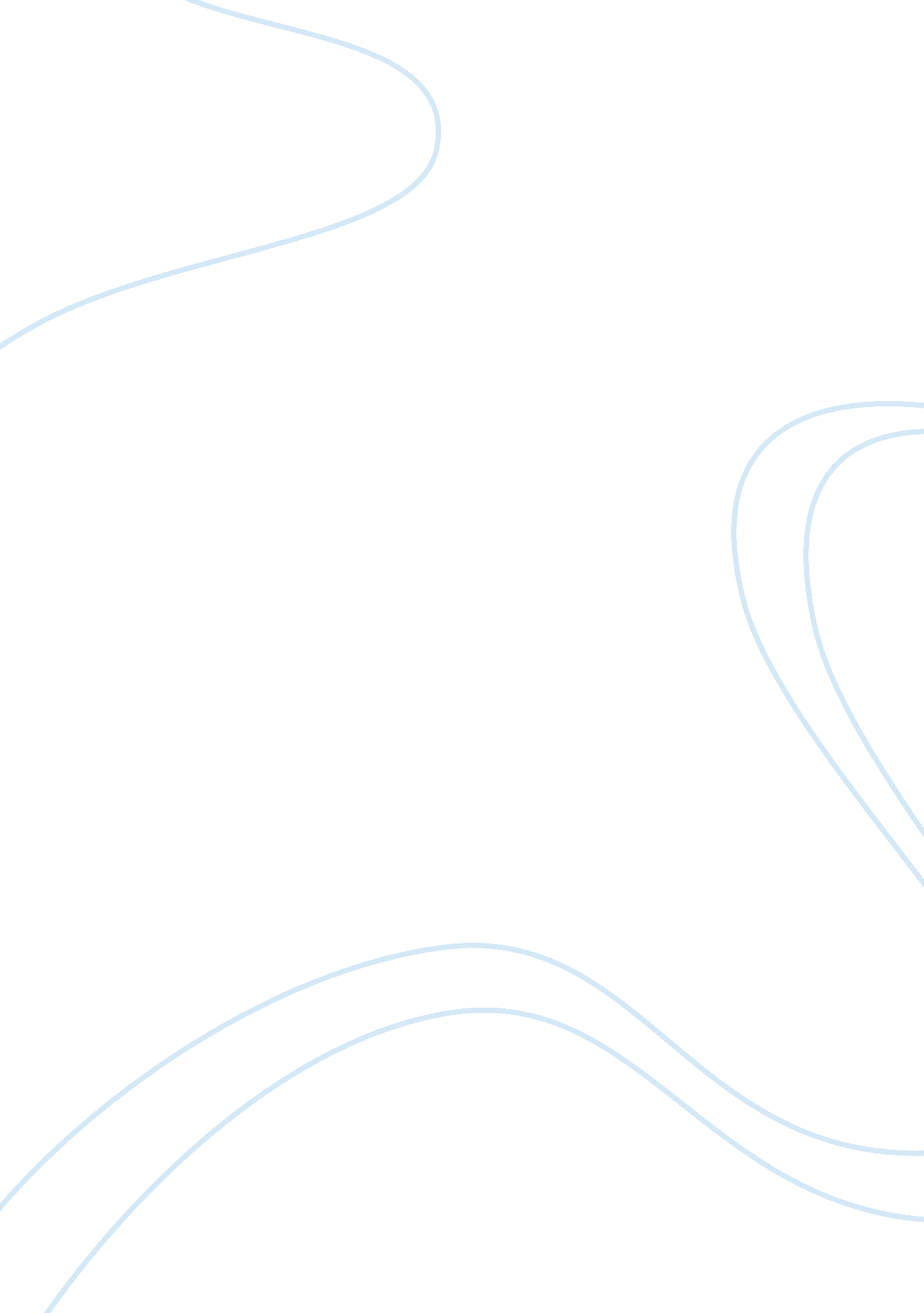 Cough and airways inflammation biomarkers health and social care essayBusiness, Industries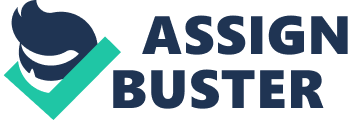 The term `` pneumonic diseases '' refers to many upsets impacting chiefly the lungs. The chief pneumonic upsets are: asthma, chronic clogging pneumonic disease ( COPD ) including emphysema and chronic bronchitis, infective lung diseases like grippe, pneumonia and TB, lung malignant neoplastic disease and sleep apnoea. Chronic Cough A cough that persists more than 3 hebdomads might be chronic and if did non decide it will be a common job. For many people a chronic cough can be more than an irritation. Sing that a chronic cough could last hebdomads or even months it can be physically wash uping, can worry and rag friends, household, work co-workers. Beside the societal facet it can besides destroy a individual 's slumber, taking to daytime drowsiness and impaired public presentation. It may look as a comparatively minor status, but it may hold major reverberations. From a pathological point of position cough consequences from two mechanisms: 1. Stimulation of centripetal nervousnesss in the respiratory epithelial tissue by secernments, fume, foreign organic structures and tumors. 2. Sensitization of the cough physiological reaction in which there is an addition in the sensitiveness of the cough receptors, incontrovertible by inspiration of the tussive agent 's capsaicin, citric acid or low chloride solutions. Chronic cough is presented clinically as a titillating esthesis in the pharynx with fits of coughing induced by alterations in the temperature of the air, aromas, sprays and coffin nail fume. The most common causes for chronic cough in a non-smoker with a normal thorax X ray are viral infections, oesophageal reflux, station nasal trickle, asthma, idiopathic cough and angiotonin change overing enzyme ( ACE ) inhibitors. Less common causes include: upsets of the pericardium, congestive bosomfailure, upsets of the upper air passages, interstitial lung disease, chronic pneumonic infections ( e. g. , TB ) , cystic fibrosis, interstitial lung disease, bronchogenic carcinoma, and even upsets with psychogenetic beginning. Postnasal Drip Syndrome is the most common cause of chronic cough. It is characterised by frequent nasal discharge, esthesis of drainage in the dorsum of the pharynx and cough due to throat glade. On physical scrutiny can be noticed a unsmooth visual aspect of the dorsum of the pharynx. Sinus x-rays or sinus CT ( computed imaging ) scan may demo grounds of sinusitis. Causes of postnasal trickle include sinusitis, allergic coryza, and vasomotor coryza. It is normally treated with decongestants and antihistamines, with or without rhinal steroid sprays, a vasoconstrictive such as oxymetalazone, plus antibiotics for the sinusitis. Chronic cough due to postnasal trickle may take a few hebdomads to a twosome of months to decide or even longer. Gastroesophageal Reflux Disease ( GERD ) is another common cause of chronic cough. The diagnosing may be obtained from the medical history patients frequently kicking of frequent pyrosis or rancid gustatory sensation in the oral cavity. Nevertheless a great proportion of patients present with GERD do non show with the authoritative symptoms and their lone symptom is the cough. If the pH in the gorge falls below a certain degree, acid is refluxing from the tummy, so the pH in the gorge has to be measured utilizing a 24 hr oesophageal investigation. If this is non performed anotherdiagnostictrial is the therapy directed at reflux and if the cough resolves this is a verification of the diagnosing. The intervention for GERD is simple including a few simple instructions: lift of the caput of the bed ; non eating or imbibing 2 to 3 hours before bedtime ; and avoiding certain nutrients ( fatty nutrients, cocoa, intoxicant, orange juice, and caffeine ) every bit good as cut downing acerb production in the tummy utilizing proton pump inhibitors. Variant asthma is symptomless except for the cough, being really hard to name as the physical scrutiny and the pneumonic map trials can be normal. Initiation of coughing can be due to smoke, aromas, cold air, exercising or beta-blockers. Confirmation of the diagnosing of cough-variant asthma may include a eupneic trial called a Mecholyl bronchial challenge trial. ACE Inhibitors can stand for another cause of chronic cough and the diagnosing can be made extinguishing the usage of the drug for a few yearss up to 4 hebdomads, every bit good as reappearance of cough when the drug is used once more. Aim The aim of this undertaking is to happen a correlativity between lung map trials and entire cough rate utilizing a patented aim and subjective showing trials. Purposes - To analyze the association between cough and the degree of lung inflammatory marker Nitric Oxide ( NO ) in patients with chronic cough. - The correlativity between lung map trials and entire cough rate utilizing a patented nonsubjective testing trial ( cough entering system ) . Hypothesis Harmonizing to the scientific literature exhaled Nitric oxide with a value over 25 ppb is an index of possibility of developing asthma and harmonizing to. Zeidler on `` Exhaled Nitric Oxide in the appraisal of asthma '' published on Medscape in 2002, the eNO can be used as a tool in naming topics suspected of holding asthma. Furthermore a survey conducted by Aaron Deykin and his co-workers `` Exhaled azotic oxide as a diagnostic trial for asthma '' , published in 2002, stated that fractional exhaled azotic oxide ( FeNO ) is characteristically elevated in patients enduring from asthma. Ethical motives All participant patients will be asked to subscribe a consent signifier and letters shall be sent to their Gps and other doctors involved in an ongoing patient attention. An ethical blessing will be obtained from the local research moralss commission. Healthand safety Risk appraisal for this undertaking will be done in conformity with COSHH ( Control of Substances Hazardous to Health ) Regulations and hospital ain regulations. Methodology- Subjects Recruitment: 100 healthy non-smokingtopics without a history of important chronic respiratory disease will be recruited from the third referral cough clinic held at Leighton Hospital, where they will be approached and the undertaking will be explained. The subjects` inclusion standards are: - Over 18 old ages old, - Chronic dry cough for more than 8 hebdomads continuance - Convention CXR - Convention lung map The topics ' exclusion standards are: - Upper berth respiratory tract infection within the last 4 hebdomads - Current tobacco users - Pregnancy -Opiate medicine / ACE inhibitor usage -DiabetesMellitus On the twenty-four hours of the trial patients will be advised non to take caffeine or any bronchodilators. Trial order and survey Design These physiological trials are performed in order of non-invasiveness, get downing with the simplest one, for non impacting the undermentioned trials. Time graduated table: Undertaking continuance is 1 twelvemonth: -The foremost trial to be conducted on the campaigners is the Exhaled Nitric Oxide ( eNO ) : 3 halituss per patient should be recorded. With each measuring the patient is asked to expire for 10sec. The measuring range is to obtain an mean FENO value- fixed flow rate during exhaled azotic oxide- which is indicated in parts per billion. -The other trial to be performed on the topics is the mechanization cough recording. The Manchester cough journal ( MCD ) is an ambulatory digital cough entering device to enter entire cough during 24 hours, by lodging 2 detector mikes to the topic thorax. Then we manually count and analyse the coughs in a particular computing machine programme called Cool edit 2000. Statistical analysis All the collected informations will be analysed by Spearman 's correlativity trial utilizing ( SPSS ) Version 15. 0 and Minitab 15 statistical solution soft were to verify the variables. Parametric and nonparametric informations are traveling to be presented as average and inter quartile scope ( IQR ) and P value less than 0. 05will be considered important. The statistical informations will be analysed and plotted into a graph as entire cough rate against eNO values. Other two graphs are plotted as the frequence of the entire cough rate against the twenty-four hours cough rate ( cr twenty-four hours ) and the dark cough ( cr dark ) . 